Основные сведения об извещенииВид торговАренда, безвозмездное пользование, доверительное управление имуществом, иные договоры, предусматривающие переход прав в отношении государственного или муниципального имущества, продажа имущества ФГУПФорма проведенияАукционНаименование процедурыПраво заключения договора аренды нежилого помещения, находящегося в федеральной собственности и переданного Федеральному государственному бюджетному учреждению науки Южно-Уральскому федеральному научному центру минералогии и геоэкологии Уральского отделения Российской академии наук на праве оперативного управленияОрганизатор торговКод организации2200016497ОКФС12Публично-правовое образованиеРоссийская ФедерацияПолное наименованиеФЕДЕРАЛЬНОЕ ГОСУДАРСТВЕННОЕ БЮДЖЕТНОЕ УЧРЕЖДЕНИЕ НАУКИ ЮЖНО-УРАЛЬСКИЙ ФЕДЕРАЛЬНЫЙ НАУЧНЫЙ ЦЕНТР МИНЕРАЛОГИИ И ГЕОЭКОЛОГИИ УРАЛЬСКОГО ОТДЕЛЕНИЯ РОССИЙСКОЙ АКАДЕМИИ НАУКИНН7453042467КПП741501001ОГРН1027403877270Юридический адрес456317, ОБЛАСТЬ ЧЕЛЯБИНСКАЯ,ГОРОД МИАСС,ТЕРРИТОРИЯ ИЛЬМЕНСКИЙ ЗАПОВЕДНИКФактический/почтовый адрес456317, ОБЛАСТЬ ЧЕЛЯБИНСКАЯ,ГОРОД МИАСС,ТЕРРИТОРИЯ ИЛЬМЕНСКИЙ ЗАПОВЕДНИККонтактное лицоМельнова Ю.Ф.Телефон+7(3513)298098*214Адрес электронной почтыmelnova@mineralogy.ruСведения о правообладателе/инициаторе торговОрганизатор торгов является правообладателем имуществаКод организации2200016497ОКФС12Публично-правовое образованиеРоссийская ФедерацияПолное наименованиеФЕДЕРАЛЬНОЕ ГОСУДАРСТВЕННОЕ БЮДЖЕТНОЕ УЧРЕЖДЕНИЕ НАУКИ ЮЖНО-УРАЛЬСКИЙ ФЕДЕРАЛЬНЫЙ НАУЧНЫЙ ЦЕНТР МИНЕРАЛОГИИ И ГЕОЭКОЛОГИИ УРАЛЬСКОГО ОТДЕЛЕНИЯ РОССИЙСКОЙ АКАДЕМИИ НАУКИНН7453042467КПП741501001ОГРН1027403877270Юридический адрес456317, ОБЛАСТЬ ЧЕЛЯБИНСКАЯ,ГОРОД МИАСС,ТЕРРИТОРИЯ ИЛЬМЕНСКИЙ ЗАПОВЕДНИКФактический/почтовый адрес456317, ОБЛАСТЬ ЧЕЛЯБИНСКАЯ,ГОРОД МИАСС,ТЕРРИТОРИЯ ИЛЬМЕНСКИЙ ЗАПОВЕДНИКИнформация о лотахИнформация о лотахЛот 1Нежилое здание: музей, этаж 1, помещение 15а общей площадью 59,4 кв. м, реестровый номер объекта (РНФИ) П12880002659Основная информацияПредмет торгов (наименование лота)Нежилое здание: музей, этаж 1, помещение 15а общей площадью 59,4 кв. м, реестровый номер объекта (РНФИ) П12880002659Описание лотаЧелябинская область, г. Миасс, Ильменский государственный заповедник, нежилое здание: музей, этаж 1, помещение 15а общей площадью 59,4 кв. м, реестровый номер объекта (РНФИ) П12880002659Сведения о предыдущих извещениях (сообщениях)Начальная цена14 672,00 ₽ Шаг аукциона733,60 ₽ Размер задатка0,00 ₽ Субъект местонахождения имуществаЧелябинская областьМестонахождение имуществаМиасс, территория Ильменский заповедникКатегория объектаНежилые помещенияФорма собственностиФедеральная собственностьВид договораДоговор аренды Порядок оплатыЕжемесячный платеж Ежемесячный платеж за объект14 672,00 ₽ Платеж за право заключить договор0,00 ₽ Срок действия договора - лет5 Порядок ознакомления с имуществом, иной информациейОсмотр помещения обеспечивает организатор аукциона без взимания платы. Осмотр возможен в рабочие дни с понедельника по пятницу с 10 час. 00 мин. до до 16 час.00 мин. (время местное), считая с даты размещения извещения о проведении аукциона, но не позднее чем за два рабочих дня до даты окончания срока подачи заявок на участие в аукционе (до 08.11.2022 включительно). По вопросам осмотра помещений обращаться по телефону: +7 (3513) 298-098 доб. 318 Обременения, ограниченияобременений нет Начальная цена за кв.м247,00 ₽ Целевое назначение государственного или муниципального имущества, права на которое передаются по договоруПродажа сувениров, научной и научно-познавательной литературы ХарактеристикиОбщая площадь59,4 м2 общ. плОбщие сведения об ограничениях и обременениях - Вид ограничений и обременений- Кадастровая стоимость- Назначение нежилого помещенияздание музей Кадастровый номер объекта недвижимости (здания, сооружения), в пределах которого расположено помещение74:34:0000000:6346 Расположение в пределах объекта недвижимости (этажа, части этажа, нескольких этажей)1 этаж Кадастровый номер74:34:0000000:6346 Год ввода в эксплуатацию1983 Изображения лота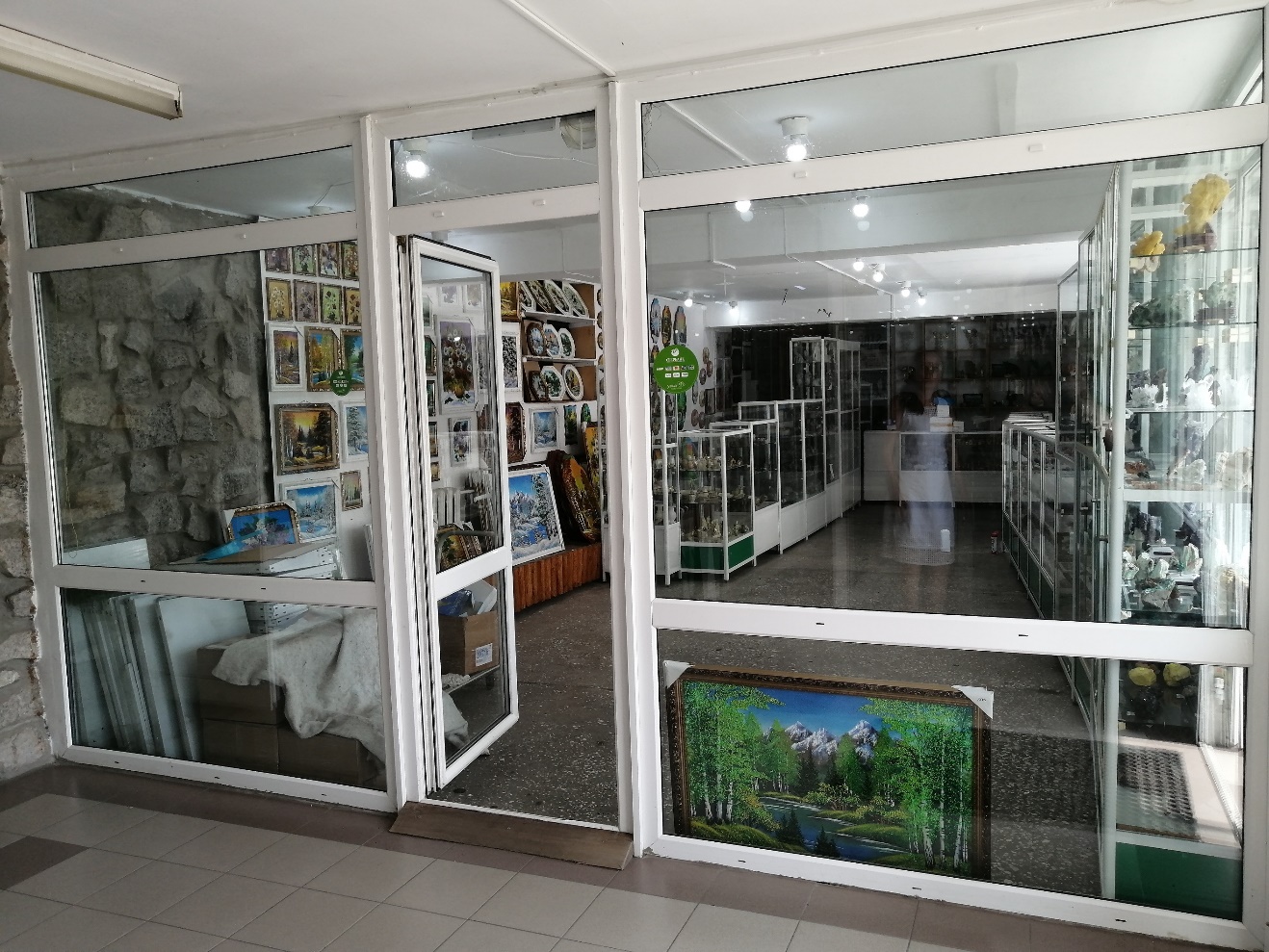 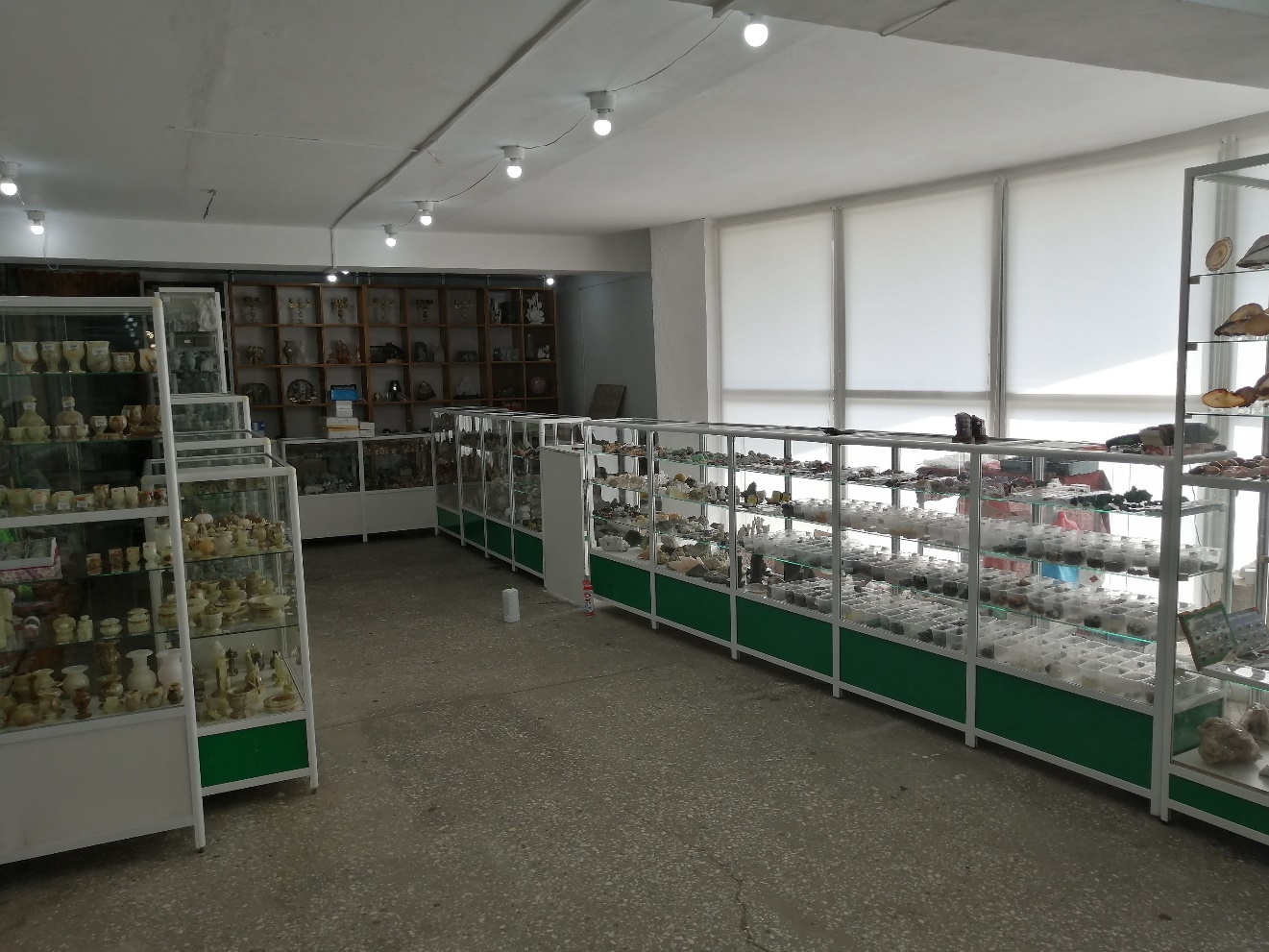 Документы лотаКадастровый паспорт Лот .pdf (вложение 1)754.17 Кб21.10.2022Документация лотаТребования к заявкамТребования, предъявляемые к участникуУчастником аукциона может быть любое юридическое лицо независимо от организационно-правовой формы, формы собственности, места нахождения и места происхождения капитала или любое физическое лицо, в том числе индивидуальный предприниматель, претендующее на заключение договора и подавшее заявку на участие в аукционе. К участникам аукциона предъявляются следующие обязательные требования: 1) соответствие участников аукциона требованиям, устанавливаемым законодательством Российской Федерации; 2) отсутствие решения о ликвидации заявителя - юридического лица, об отсутствии решения арбитражного суда о признании заявителя - юридического лица, индивидуального предпринимателя банкротом и об открытии конкурсного производства, об отсутствии решения о приостановлении деятельности заявителя в порядке, предусмотренном Кодексом Российской Федерации об административных правонарушениях; 3) неприостановление деятельности участника аукциона; Перечень документовП.12 раздела 2 Информационной карты проведения аукциона Требования к документамЗаявка на участие в аукционе оформляется по форме к настоящей документации об аукционе, и подается вместе со всеми приложениями. Заявка и вся документация должна быть на русском языке с синими печатями Условия проведения процедурыДата и время начала подачи заявок22.10.2022 08:00 (МСК+2)Дата и время окончания подачи заявок14.11.2022 10:09 (МСК+2)Порядок подачи заявокСогласно п. 13 раздела 3 документацииДата рассмотрения заявок14.11.2022Дата и время начала проведения аукциона15.11.2022 10:00 (МСК+2)Место подачи заявок456317, Челябинская обл., г. Миасс, территория Ильменский заповедник, к.318 Место проведения аукциона456317, Челябинская обл., г. Миасс, территория Ильменский заповедник, конференц-зал Срок, место и порядок предоставления документации об аукционе456317, Челябинская обл., г. Миасс, территория Ильменский заповедник, к.318, раб. дни: с пн. по пт. с 10:00 до 16:00 (время местное), в последний день подачи заявок (11.11.2022) заявки подаются с 09:00 до 10:09 (время местное). адрес электронной почты: melnova@mineralogy.ru Начало подачи заявок на участие в аукционе: 08:00 (время местное) 22.11.2022 г. до 10:09 14.11.2022 (время местное) Сайт размещения документации об аукционеhttps://torgi.gov.ru https://chelscience.ru Размер, порядок и сроки внесения платы, взимаемой за предоставление документации об аукционене установлено Срок отказа организатора от аукционаза 5 р д. до окончания подачи заявок ДокументыДокументация об аукционе аренда помещения.doc (вложение2)398.50 Кб21.10.2022Документация аукционаПисьмо МИНОБРНАУКИ от 05.10.2022 №МН-21-3890-АГ.pdf (вложение 3)821.02 Кб21.10.2022ИноеПроект договора аренды.docx (вложение 4)40.05 Кб21.10.2022Проект договора